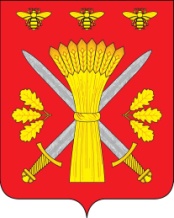 РОССИЙСКАЯ ФЕДЕРАЦИЯОРЛОВСКАЯ ОБЛАСТЬТРОСНЯНСКИЙ РАЙОННЫЙ СОВЕТ НАРОДНЫХ ДЕПУТАТОВ РЕШЕНИЕ   24 марта  2020 года                                                    №  218                                                                                                   с.ТроснаПринято на тридцать третьем заседании                                       Троснянского районного Совета                                            народных депутатов пятого созыва                                                                       О приобретении дорожно-эксплуатационной техники и другого имущества В соответствии с Уставом Троснянского района, решением Троснянского районного Совета народных депутатов от 27.06.2013 №215 «О создании дорожного фонда Троснянского района Орловской области», сложившейся экономии денежных средств по содержанию дорог в декабре 2019 года и январе-феврале 2020 года, Троснянский  районный Совет народных депутатов решил:1.Приобрести в казну Троснянского района дорожно-эксплуатационную технику и другое имущество, необходимое для строительства, капитального ремонта, ремонта и содержания автомобильных дорог общего пользования местного значения и искусственных сооружений на них.2. Настоящее решение подлежит опубликованию в районной газете "Сельские зори".3. Решение вступает в силу со дня его официального опубликования.Председатель районного                                                           Глава района  Совета народных депутатов                                В.И. Миронов                                               А.И. Насонов